В соответствии с Федеральным законом от 06.10.2003 № 131-ФЗ «Об общих принципах организации местного самоуправления в Российской Федерации», Федеральным законом от 27.07.2010 № 210-ФЗ «Об организации предоставления государственных и муниципальных услуг»П О С Т А Н О В Л Я Ю:           1. Отменить Постановление Администрации Благовещенского поссовета Благовещенского района Алтайского края от от 24 декабря 2014 года № 224                            «Об утверждении Административного регламента предоставления в Администрации Благовещенского поссовета муниципальной услуги «Оказание адресной социальной помощи малоимущим гражданам и семьям с детьми муниципального образования Благовещенский поссовет».            2. Обнародовать настоящее постановление в установленном законом порядке.             3. Контроль за исполнением настоящего постановления возложить на         заместителя главы по социальным вопросам Администрации Благовещенского поссовета (Т.Н. Андриянова).Глава АдминистрацииБлаговещенского поссовета                                                           Н. Н. КнязеваТ.Н. Андриянова21303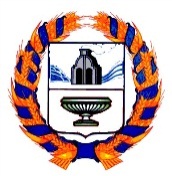 АДМИНИСТРАЦИЯ БЛАГОВЕЩЕНСКОГО ПОССОВЕТАБЛАГОВЕЩЕНСКОГО РАЙОНА АЛТАЙСКОГО КРАЯАДМИНИСТРАЦИЯ БЛАГОВЕЩЕНСКОГО ПОССОВЕТАБЛАГОВЕЩЕНСКОГО РАЙОНА АЛТАЙСКОГО КРАЯ                                     П О С Т А Н О В Л Е Н И Е                                     П О С Т А Н О В Л Е Н И Е29.10.2021                                                    № 245р.п. Благовещенкар.п. Благовещенка